Sub-regional RTEP Committee for PJM Mid-AtlanticVia teleconferenceWednesday December 13th, 20231:00 p.m. – 4:00 p.m. EPTAdministrationWelcome, Announcements and Review of the Anti-trust, Code of Conduct, and Media Participation Guidelines Review Agenda for this meetingRTEP UpdatesODEC Supplemental Planning Assumptions ODEC will present 2024 Local Planning Assumptions ODEC Local Planning Assumptions ODEC will present 2024 Local Planning Assumptions RECO Local Planning Assumptions RECO will present 2024 Local Planning AssumptionsExelon Local Planning Assumptions Exelon will present 2024 Local Planning Assumptions PPL Local Planning Assumptions PPL will present 2024 Local Planning AssumptionsUGI Local Planning Assumptions UGI will present 2024 Local Planning AssumptionsPSEG Local Planning Assumptions PSEG will present 2024 Local Planning AssumptionsFirst Energy Local Planning Assumptions First Energy will present 2024 Local Planning Assumptions First Energy End of Life Project Methodology First Energy will present 2024 End of Life Project Methodology  First Energy Utilities Transmission ETF Program FEU Transmission will present 2024 ETF Program Methodology BGE Supplemental ProjectsBGE will present 1 needJCPL Supplemental ProjectsJCPL will present 1 potential solution PPL Supplemental ProjectsPPL will present 2 potential solutionsPenelec Supplemental ProjectsPenelec will present 2 needs and 1 potential solutions  PEPCO Supplemental ProjectsPEPCO will present 4 potential solutions Informational OnlyInformational Only - M-3 Process Needs Status
This spreadsheet allows stakeholders to track process defined in Open Access Transmission Tariff, Attachment M-3 and leading to the development of the supplemental projects.Informational Only – Aggregate Maps for Supplemental Projects
Aggregate geographic representation of supplemental projects not previously included in Local Plan. Informational Only – Planning Community Open Questions
Open questions regarding M-3 projects received through Planning Community.Meeting Wrap UpDiscussion and Comments Regarding the Conduct of the MeetingFuture Meeting DatesAntitrust, Code of Conduct and WebEx InstructionsJanuary 18th, 20241:00 p.m. – 4:00 p.m.TeleconferenceFebruary 15th, 20241:00 p.m. – 4:00 p.m.TeleconferenceMarch 14th, 20241:00 p.m. – 4:00 p.m.TeleconferenceAntitrust:You may not discuss any topics that violate, or that might appear to violate, the antitrust laws including but not limited to agreements between or among competitors regarding prices, bid and offer practices, availability of service, product design, terms of sale, division of markets, allocation of customers or any other activity that might unreasonably restrain competition.  If any of these items are discussed the chair will re-direct the conversation.  If the conversation still persists, parties will be asked to leave the meeting or the meeting will be adjourned.Code of Conduct:As a mandatory condition of attendance at today's meeting, attendees agree to adhere to the PJM Code of Conduct as detailed in PJM Manual M-34 section 4.5, including, but not limited to, participants' responsibilities and rules regarding the dissemination of meeting discussion and materials.Public Meetings/Media Participation: Unless otherwise noted, PJM stakeholder meetings are open to the public and to members of the media. Members of the media are asked to announce their attendance at all PJM stakeholder meetings at the beginning of the meeting or at the point they join a meeting already in progress. Members of the Media are reminded that speakers at PJM meetings cannot be quoted without explicit permission from the speaker. PJM Members are reminded that "detailed transcriptional meeting notes" and white board notes from "brainstorming sessions" shall not be disseminated. Stakeholders are also not allowed to create audio, video or online recordings of PJM meetings. PJM may create audio, video or online recordings of stakeholder meetings for internal and training purposes, and your participation at such meetings indicates your consent to the same.Participant Identification in WebEx:When logging into the WebEx desktop client, please enter your real first and last name as well as a valid email address. Be sure to select the “call me” option.PJM support staff continuously monitors WebEx connections during stakeholder meetings. Anonymous users or those using false usernames or emails will be dropped from the teleconference.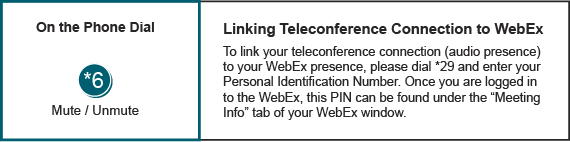 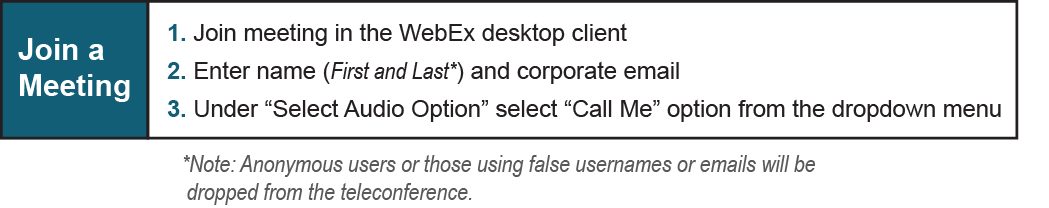 